TECHNICKÝ LIST PT-1-17Datum aktualizace: 25.10.2012VENKOVNÍ SPORTOVNÍ POVRCHSYSTÉM NOVOFLOOR verze STStabilizační vrstva – NOVOFLOOR  ST je jedním z nutných prvků podloží pod venkovní sportovní vodopropustné povrchy. Použitím stabilizační vrstvy lze ušetřit čas potřebný k zhotovení betonových nebo asfaltovo-betonových podloží. Již po 24 hodinách od položení NOVOFLOOR ST  lze provádět další vrstvy sportovních povrchů. Použití vrstvy NOVOFLOOR ST zvyšuje pružnost celého systému povrchu a zlepšuje tlumení nárazové energie.Stabilizační vrstva NOVOFLOOR ST je zhotovena na bázi polyuretanových živic s vysokou odolností vůči proměnným atmosférickým podmínkám, včetně nízkých teplot. NOVOFLOOR ST je pokládán pomocí finišeru nebo ručně na odpovídajícím způsobem připravený základ. Základ z lámané drtě musí být v souladu s technickým projektem a splňovat všeobecné požadavky týkající se provedení a převzetí prací pod povrch hřišť. Příkladové uložení vrstev základu:1 – drenážní trubky zasypané praným kamenivem (8-16 mm) v původním podloží – tloušťka cca 400 mm2 – zhutněný písčitý podklad – tloušťka cca 100 mm3 – lámané kamenivo (5-40 mm) – tloušťka cca 150 mm4 – lámané kamenivo (0-6 mm) – tloušťka cca 50 mmTeprve na takto připravené podloží je pokládána stabilizační vrstva, která může být provedena ve dvou variantách, v závislosti na požadované pružnosti: pružná nebo tvrdá.Typické uložení vrstev NOVOFLOOR ST znázorňuje nákres níže.1 – Podloží2 – NOVOFLOOR P22 + gumový granulát + minerální kamenivo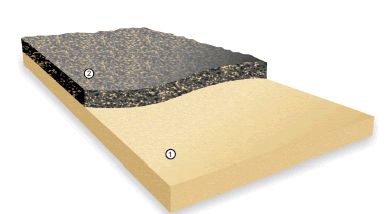 Celková standardní tloušťka stabilizační vrstvy NOVOFLOOR ST činí 35 mm.Možné provedení vrstvy od 25-40 mmOrientační spotřeba jednotlivých složek představuje tabulka nížeTECHNICKÝ LIST PT-1-17Datum aktualizace: 25.10.2012V případě potřeby uzavřít celou vrstvu tak aby byla zcela nepropustná pro vodu, se nahoru aplikuje uzavírací vrstva NOVOFLOOR P33.
Vrstva se nanáší v jedné nebo dvou aplikacích. Vždy tak aby byla zajištěna nepropustnost povrchu. Orientační spotřeba je 0,8 kg/m2 stabilizační vrstva ST tvrdá a 1,2 kg/m2 stabilizační vrstva pružná.Další informace:Efektivita našich systémů je výsledkem laboratorních zkoušek a mnohaletých zkušeností. Údaje obsažené v tomto materiálu jsou v souladu s aktuálním stavem znalostí o našich výrobcích a možnostech jejich uplatnění. Zaručujeme vysokou kvalitu pod podmínkou, že jsou splněny naše instrukce a že je práce prováděna v souladu se zásadami dobrého řemesla. Nutné je provedení zkušebního položení výrobku s ohledem na potencionálně odlišné chování výrobku s různými materiály. Neneseme odpovědnost, pokud na konečný výsledek práce měly vliv činitele, které se nacházejí mimo naši kontrolu.VRSTVASLOŽENÍMNOŽSTVÍ na kg/m2Stabilizační pružný podklad (tloušťka 35 mm)- minerální kamenivo 2-5 mm- gumový granulát 1-4 mm- NOVOFLOOR P2214,415,02,6Stabilizační tvrdý podklad (tloušťka 35 mm)- minerální kamenivo 2-5 mm- gumový granulát 1-4 mm- NOVOFLOOR P2223,013,72,3